	LHTAC Transfer of SWPPP Inspection Responsibility	ITD 2960   (Rev. 07-14)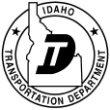 		itd.idaho.govUse this form to transfer responsibility for SWPPP inspections from LHTAC’s onsite representative to the local project sponsor.  Insert this completed and signed form as documentation of training into the SWPPP (ITD 2950) Appendix I along with all other project training information.Applicable Projects: Local Highway Technical Assistance Council (LHTAC) projects with coverage under the Environmental Protection Agency’s (EPA) National Pollutant Discharge Elimination System (NPDES) Construction General Permit (CGP). Project InformationAll of the following must be checked for the local sponsor to assume SWPPP inspection responsibility.CGP topics reviewed/discussed during joint SWPPP inspectionsLocal SponsorLHTAC Resident EngineerKey NumberProject NameProject LocationConstruction is complete and the site is stabilized per CGP section 2.2.1 and applicable sections of 2.2.2.The Prime Contractor (Operator) has submitted an ITD 2961 to LHTAC requesting to file Notice of Termination of CGP coverage with the EPA.  LHTAC has approved this request.Final vegetative stabilization as described in CGP section 2.2.2 has not yet been achieved, but the site is temporarily stabilized to the extent necessary to prevent erosion of the seeded or planted site until vegetation is established per CGP section 2.2.2.The local sponsor taking over inspections has the ability to mobilize man power and/or equipment to complete BMP maintenance requirements per CGP section 2.1.1.4.Local sponsor has been present at two joint inspections per the procedures for ITD 2960.Inspection numbers for the joint inspections completed are       and      ITD 2802 inspections completed independently by the local sponsor shall be submitted to LHTAC for review and appropriate signatures and certification as a remaining CGP Operator.BMP maintenance requirements per CGP section 2.1.1.4Site stabilization requirements per CGP section 2.2Inspection frequency requirements per CGP sections 4.1.2 through 4.1.4Inspection documentation requirements per CGP section 4.1.5 through 4.1.7, and the correlation between the content of the inspection form ITD 2802 and these requirementsMaintaining SWPPP maps or plan sheets as required by CGP section 7.2.6Documenting any required SWPPP modifications per CGP section 7.4Documenting and reporting of CGP violations per CGP 5.2.1.2, I.12, and I.14 using the form ITD 2790Notice of Termination (NOT) filing requirements per CGP section 8Local Sponsor Inspector’s Printed NameTitleTitleLocal Sponsor Inspector’s SignatureLocal Sponsor Inspector’s SignatureDateLHTAC Resident Engineer’s Printed NameTitleTitleLHTAC Resident Engineer’s SignatureLHTAC Resident Engineer’s SignatureDate